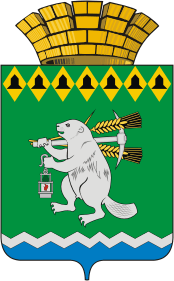 Администрация Артемовского городского округаРАСПОРЯЖЕНИЕот 31.07.2018										         № 114-РАО внесении изменений в распоряжение Администрации Артемовского городского округа от 12.05.2014 № 101-РА «Об установлении персональной ответственности за антикоррупционную работу»Руководствуясь Указом Губернатора Свердловской области от 21.02.2014           № 101-УГ «Об организационных мерах по установлению персональной ответственности за антикоррупционную работу», в связи с кадровыми изменениями в составе руководителей Администрации Артемовского городского округа, отраслевых (функциональных) органов Администрации Артемовского городского округа, органов местного самоуправления Артемовского городского округа, руководствуясь статьями 30, 31 Устава Артемовского городского округа,1. Внести следующие изменения в распоряжение Администрации Артемовского городского округа от 12.05.2014 № 101-РА «Об установлении персональной ответственности за антикоррупционную работу» (далее - распоряжение):1) подпункт 1.1 распоряжения изложить в следующей редакции:«1.1. в Администрации Артемовского городского округа - на первого заместителя главы Администрации Артемовского городского округа           Черемных Н.А., заместителя главы Администрации Артемовского городского округа по социальным вопросам Темченкова С.Б.;»;2) подпункт 1.2 распоряжения изложить в следующей редакции:«1.2. в органах местного самоуправления Артемовского городского округа на: Багдасарян Н.В., начальника Управления образования Артемовского городского округа; Булатову Н.В., председателя Комитета по архитектуре и градостроительству Артемовского городского округа; Юсупову В.А., председателя Комитета по управлению муниципальным имуществом Артемовского городского округа; Вандышеву Л.И., председателя Территориального органа местного самоуправления поселка Буланаш; Гиршфельда С.И., председателя Территориального органа местного самоуправления поселка Красногвардейский; Пьянкова С.И., председателя Территориального органа местного самоуправления поселка Незевай; Королеву Е.А., председателя Территориального органа местного самоуправления поселка Сосновый Бор; Беспамятных А.А., председателя Территориального органа местного самоуправления села Мостовского;         Шавкунова В.А., председателя Территориального органа местного самоуправления села Шогринское; Ситникова С.Н., председателя Территориального органа местного самоуправления села Лебёдкино; Серебренникова В.В., председателя Территориального органа местного самоуправления села Мироново; Игошева В.Г., председателя Территориального органа местного самоуправления села Большое Трифоново; Авдеева Д.С., председателя Территориального органа местного самоуправления села Покровское;»;3) подпункт 1.3 распоряжения изложить в следующей редакции:«1.3. в отраслевых (функциональных) органах Администрации Артемовского городского округа: на Миронова А.И., заместителя главы Администрации Артемовского городского округа – начальника Управления по городскому хозяйству и жилью Администрации Артемовского городского округа; Шиленко Н.Н., и.о. заместителя главы Администрации Артемовского городского округа – начальника Финансового управления Администрации Артемовского городского округа; Сахарову Е.Б., начальника Управления культуры Администрации Артемовского городского округа.».2. Главному специалисту отдела организации и обеспечения деятельности Администрации Артемовского городского округа Масловой Г.В. ознакомить с настоящим распоряжением под роспись муниципальных служащих, указанных в пункте 1 настоящего распоряжения.3. Контроль за исполнением распоряжения оставляю за собой.Глава Артемовского городского округа                                                                                                     А.В. Самочернов